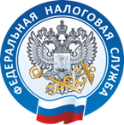 Таблицасроков представления Уведомленийоб исчисленных суммах налогов, авансовых платежей по налогам, сборов, страховых взносов в 2023 году*В случае, если в налоговом расчете отражается доход, в отношении которого налог в рублях будет исчислен и уплачен после представления налогового расчета, представляется Уведомление. В иных случаях Уведомления по налогу не предоставляются 25.04.2023, 25.07.2023, 25.10.2023, так как срок предоставления декларации и уведомления совпадает. Налог/взносПериод, за который подается уведомлениеКрайний срок подачи уведомленияКод периодаНДФЛ01.01-22.01
23.01-22.02
23.02-22.03
23.03-22.04
23.04-22.05
23.05-22.06
23.06-22.07
23.07-22.08
23.08-22.09
23.09-22.10
23.10-22.11
23.11-22.12
23.12-31.1225.01.2023
27.02.2023
27.03.2023
25.04.2023
25.05.2023
26.06.2023
25.07.2023
25.08.2023
25.09.2023
25.10.2023
27.11.2023
25.12.2023
29.12.202321/01
21/02
21/03
31/01
31/02
31/03
33/01
33/02
33/03
34/01
34/02
34/03
34/04Страховые взносыянварь
февраль
апрель
май
июль
август
октябрь
ноябрь27.02.2023
27.03.2023
25.05.2023
26.06.2023
25.08.2023
25.09.2023
27.11.2023
25.12.202321/01
21/02
31/01
31/02
33/01
33/02
34/01
34/02УСН1 квартал
полугодие
9 месяцев25.04.2023
25.07.2023
25.10.202334/01
34/02
34/03Налог на имущество организаций,транспортный налог, земельный налогза 2022 г.
1 квартал
2 квартал
3 квартал27.02.2023
25.04.2023
25.07.2023
25.10.202334/04
34/01
34/02
34/03ЕСХНполугодие25.07.202334/02Налог на прибыль организаций с доходов, полученных в виде дивидендовНалог на прибыль организаций с доходов, полученных в виде процентов по государственным и муниципальным ценным бумагамянварь
февральмарт
апрель
майиюнь
июль
августсентябрь
октябрь
ноябрь27.02.202327.03.202325.04.202325.05.202326.06.202325.07.202325.08.202325.09.202325.10.202327.11.202325.12.202321/01
21/02
21/03
31/01
31/02
31/03
33/0133/02
33/03
34/01
34/02Налог на прибыль организаций с доходов иностранных организацийянварьфевральмартапрельмайиюньиюльавгустсентябрьоктябрьноябрь25.02.2023     25.03.202325.04.2023*25.05.202325.06.202325.07.2023*25.08.202325.09.202325.10.2023*25.11.202325.12.202321/0121/0221/0331/0131/0231/0333/0133/0233/0334/0134/02